Меры поддержки малого и среднего предпринимательства в условиях пандемии«Горячие линии», основные законы, отсрочки, каникулы.... Мы собираем для вас основные федеральные и региональные меры поддержки.В Иркутской области начал работу сайт для помощи предпринимателям во время пандемии коронавирусной инфекцииИнтернет-ресурс создан по поручению исполняющего обязанности Губернатора Иркутской области Игоря Кобзева.

Сайт «Бизнес помощь» https://bizhelp.irkobl.ru/ предназначен для мониторинга ситуации в сфере малого и среднего предпринимательства региона, для диалога предпринимательского сообщества и власти.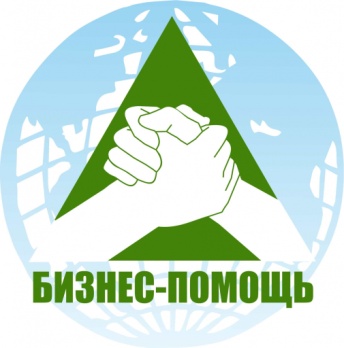 С его помощью можно узнать, разрешён ли в условиях самоизоляции вид деятельности, которую осуществляет предприниматель, или нет. Для получения сведений на сайте необходимо ввести индивидуальный номер налогоплательщика (ИНН).Кроме того, на сайте каждый представитель малого и среднего бизнеса может не только получить информацию о федеральных, региональных и муниципальных мерах поддержки бизнеса, но и через форму обратной связи сообщить о необходимом виде помощи.По данным министерства экономического развития Иркутской области, в настоящее время из 89 814 предприятий малого и среднего бизнеса, а также индивидуальных предпринимателей, зарегистрированных на территории региона, сегодня разрешено работать 41 245 юрлицам и ИП.ВНИМАНИЕ представителей малого и среднего бизнеса!Единый доступ ко всей информации о мерах государственной поддержки предпринимателей обеспечивается на базе Центра «Мой бизнес». Центр «Мой бизнес» представляет собой территориальное объединение на одной площадке всех региональных организаций, образующих инфраструктуру поддержки субъектов МСП, под единым фирменным стилем с целью повышения узнаваемости и информированности граждан. В настоящее время на официальном сайте Центра «Мой бизнес» (https://mb38.ru/cw/) создан специальный раздел «Антикризисные меры поддержки бизнеса», где представлена необходимая информация для субъектов предпринимательской деятельности, в том числе справочная информация о мерах финансовой и нефинансовой поддержки, актуальные ссылки на официальные источники информации, телефоны горячих линий исполнительных органов государственной власти, органов местного самоуправления муниципальных образований Иркутской области, подведомственных учреждений, общественных организаций.В центре «Мой бизнес» организован телефон «горячей линии» с круглосуточным режимом приема звонков (далее - телефон «горячей линии»), обрабатывающий обращения субъектов МСП по всем вопросам, связанным с ведением предпринимательской деятельности, с целью: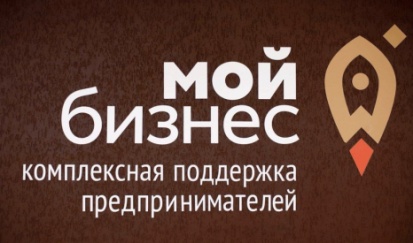 1) проведения информационно-разъяснительных и консультационных мероприятий, в том числе для снижения напряженности среди субъектов МСП региона;2) информирования о принимаемых антикризисных мерах по поддержке субъектов МСП в сложной экономической ситуации;3) информирования о принимаемых федеральными органами власти, органами власти различных территориальных уровней Иркутской области нормативно-правовых актах, направленных на обеспечение санитарно-эпидемиологического благополучия населения;4) формирования обратной связи с субъектами МСП для своевременного и комплексного подхода к выработке антикризисного пакета мер по их поддержке.Прием обращений по «горячей линии» осуществляется сотрудниками Фонда поддержки субъектов малого и среднего предпринимательства «Иркутского областного гарантийного фонда», в качестве консультантов по отдельным вопросам, в центре «Мой бизнес» находятся представители министерств и ведомств Иркутской области.Контакты:телефон «горячей линии» центра «Мой бизнес» 8 (3952) 202-102,официальный сайт «Мой бизнес» в сети «Интернет»: mb38.ru;официальные аккаунты центра «Мой бизнес» в социальных сетях: instagram.com/mvbusiness.irk; vk.com/mvbusiness irk; facebook.com/mvbusiness.irk/ВНИМАНИЕ СМСП!Одним из мероприятий регионального проекта «Расширение доступа субъектов МСП к финансовой поддержке, в том числе к льготному финансированию» является развитие региональной микрофинансовой организации (микрокредитной компании «Фонд микрокредитования Иркутской области» (далее - Фонд)).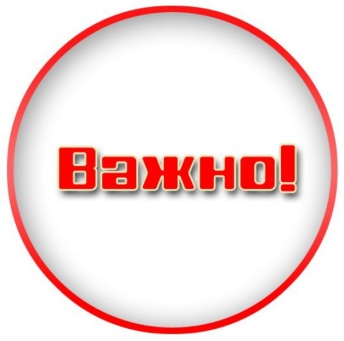 На сегодняшний день Фонд - это один из ключевых финансовых институтов, созданных с участием региона в целях обеспечения доступа субъектов МСП к заемных ресурсам на всей территории Иркутской области. Фонд предоставляет микрозаймы в размере до 5 млн рублей на срок до 3 лет с пониженными процентными ставками для разных категорий субъектов МСП.Минимальная процентная ставка по микрозаймам составляет на уровне одной второй ключевой ставки Банка России (3% годовых) и предусмотрена для предпринимателей, реализующих приоритетные проекты в моногородах, а именно для резидентов территорий опережающего социально-экономического развития, особой экономической зоны; экспортно-ориентированных предпринимателей; женщин; сельскохозяйственных производственных или потребительских кооперативов; субъектов социального предпринимательства; в сферах туризма, экологии или спорта; для предпринимателей - физических лиц старше 45 лет.Фонд также оказывает информационную, консультационную, организационную поддержку малым и средним предприятиям региона.Информацию об условиях предоставления микрозаймов можно получить:по телефону +7(3952)34-33-29;на официальном сайте http://mfoirk.ru/;по адресу: г. Иркутск, бульвар Гагарина 40, офис 100.Фондом организована работа по приему документов субъектов МСП на получение микрозаймов через отделения государственного автономного учреждения «Иркутский областной многофункциональный центр предоставления государственных и муниципальных услуг».В рамках реализации антикризисных мер по поддержке малого и среднего предпринимательства в условиях ухудшения ситуации в связи с распространением коронавирусной инфекции Фондом предусмотрена реструктуризация займов в виде отсрочки платежа по сумме основной долга и процентам за пользование займом на срок до 6 месяцев. По 30 сентября 2020 года Фонд не применяет процедуры начисления пени в случае неисполнения субъектами МСП своих договорных обязательств.От Правительства РФЗапущен информационный портал, посвященный борьбе с пандемией новой коронавирусной инфекции и ее экономических последствий. На ресурсе аккумулирована информация обо всех актуальных принятых мерах поддержки бизнеса.Указ Президента РФ от 25 марта 2020 г. № 206 «Об объявлении в Российской Федерации нерабочих дней».Указ Президента РФ от 2 апреля 2020 № 239 «О мерах по обеспечению санитарно-эпидемиологического благополучия населения на территории Российской Федерации в связи с распространением новой коронавирусной инфекции (COVID-19)».Рекомендации Минтруда России в связи с Указом Президента РФ от 25.03.2020 № 206 «Об объявлении в Российской Федерации нерабочих дней».Перечень поручений по итогам обращения Президента в связи с распространением коронавирусной инфекции на территории страны.Порядок предоставления субсидий регионам на оказание неотложных мер по поддержке субъектов малого и среднего предпринимательства в условиях ухудшения ситуации в связи с распространением новой коронавирусной инфекции.План первоочередных мероприятий (действий) по обеспечению устойчивого развития экономики в условиях ухудшения ситуации в связи с распространением новой коронавирусной инфекции.
От Госдумы РФ1 апреля 2020 года приняла Федеральный закон № 98-ФЗ, который обязывает арендодателей предоставлять арендаторам отсрочку по арендным платежам. Конкретные требования к условиям и срокам отсрочки по аренде установит Правительством РФ. В настоящее время разработан проект такого постановления. Постановление вступит в силу со дня его официального опубликования.Общие правила предоставления отсрочки:Отсрочка может быть предоставлена в отношении договоров аренды, которые были заключены до того, как органы власти приняли решение о введении режима повышенной готовности или чрезвычайно ситуации на территории субъекта РФ.Действие постановления будет распространяться на договоры аренды помещений, расположенные в административно-деловых центрах и торговых центрах (комплексах), заключенным на срок более 1 года.Действие постановления будет распространяться на бизнес, который работает в отраслях, наиболее пострадавших от действия коронавируса.Действие постановления не распространяется на договоры аренды, заключенные в отношении государственного и муниципального имущества, а также в отношении аренды земельных участков и жилых помещений.От ЦБ РФСбербанк отменил плату за сервисное обслуживание по эквайрингу Сервисная плата за обслуживание терминалов эквайринга не будет взиматься за период использования оборудования с 01 марта до 31 мая 2020 года, сообщила 31 марта пресс-служба Сбербанка. В зависимости от экономической ситуации «каникулы» могут быть продлены.Вступил в силу закон о предоставлении льготного периода заемщикам в связи с распространением коронавирусной инфекции. Закон гарантирует возможность для граждан и субъектов МСП получить отсрочку платежей по кредитам и займам на срок до полугода в том случае, если граждане или предприниматели оказались в сложной жизненной ситуации или пострадали от снижения доходов в связи с пандемией коронавируса.Банк России принял решение реализовать дополнительный комплекс мер, направленных на поддержку кредитных организаций с целью сохранения их потенциала по кредитованию экономики, а также некредитных финансовых организаций для обеспечения их бесперебойной работы и защиты интересов потребителей.Банк России существенно расширил перечень отраслей, на которые распространяются принятые ранее меры по поддержанию кредитования организаций малого и среднего бизнеса, в том числе на выплату заработной платы сотрудникам. Также приняты дополнительные меры по снижению нагрузки, связанной с обслуживанием бизнесом действующих кредитов.Банк России уточнил параметры нового механизма по поддержке кредитования субъектов МСП с установленным совокупным лимитом в размере 500 млрд рублей.Банк России рекомендовал кредиторам реструктурировать кредиты и займы, выданные малому и среднему бизнесу, а также самозанятым гражданам, если положение заемщика ухудшилось в связи с распространением коронавирусной инфекции.Банк России утвердил пакет мер по поддержке граждан, экономики и финансового сектора в условиях пандемии коронавируса. В частности, речь идет о поддержке кредитования малого и среднего бизнеса, обеспечению доступности финансовых инструментов для реального сектора, снижению регуляторной и надзорной нагрузки на финансовые организации, снижению нагрузки на акционерные общества.Введены временные (до 30 сентября 2020 года) регуляторные послабления для банков. Эти меры должны помочь в сложный период отраслям транспорта и туризма и стимулировать кредитование производителей медицинских товаров, спрос на которые вырос в последнее время.Подробнее об этих и других мерах по ссылке - http://cbr.ru/info_2020/Предложения от Правительства Иркутской областиРазрабатывается комплекс мер по сохранению стабильной экономической ситуации в регионе в связи с распространением новой коронавирусной инфекцииВ целях поддержки субъектов малого и среднего предпринимательства с арендодателями прорабатывается вопрос о временной отсрочке (или мораторию) на уплату арендных платежей за предоставляемое в аренду имуществоКредитным организациям рекомендовано рассмотреть возможность реструктуризации предоставленных субъектам малого и среднего предпринимательства кредитовПрорабатывается вопрос с руководителями ресурсоснабжающих организаций о рассмотрении возможности введения рассрочки по оплате услуг жилищно-коммунальных услуг для субъектов малого и среднего предпринимательстваПодготовлена соответствующая заявка в Минэкономразвития России на докапитализацию региональной микрофинансовой организации и гарантийного фонда.Пакет антикризисных мер, направленных на сохранение бизнеса региона, будет принят в ближайшее время в Иркутской областиОт группы «Интерфакс»Группа «Интерфакс» объявила о предоставлении свободного доступа к системе СПАРК для компаний малого и среднего бизнеса на период действия карантинных ограниченийТоргово-промышленная палата Восточной Сибири запустила «горячую линию» для консультирования предпринимателей: 8 (3952) 335-100, dcp@tppvs.ru. «Горячая линия» по вопросам форс-мажора: 8 (3952) 335-116, ved@tppvs.ru.«Горячая линия» для предпринимателей от центра «Мой бизнес»: 8 (3952) 202-102. Также есть мессенджеры, где можно читать актуальную информацию, задавать вопросы о мерах поддержки во время пандемии.Telegram https://teleg.run/biz_fpWhatsApp https://clck.ru/MAJUHViber: https://clck.ru/MAJUrФонд поддержки предпринимательстваФонд поддержки предпринимательства, совместно с Правительством Иркутской области, старается минимизировать последствия от ограничений, связанных с пандемией коронавирусной инфекции. Этот опрос - одновременно форма диалога, аналитики и данных для разработки пакета мер на региональном уровне. Спасибо за ваше участие. Пройти опрос по ссылке - https://docs.google.com/forms/d/e/1FAIpQLSfty3XUpWTha5uLnXqWABQEZoo2v-6bij2gSMYhJMuKLS06xw/viewformФонд поддержки предпринимательства Иркутской области представляет сводный список федеральных мер поддержки для предпринимателей, актуальных на данный момент. Сводная таблица доступна по ссылке - https://yadi.sk/i/_D9K6wap3LGpLwПолный экономический эффект от происходящих событий на настоящий момент не может быть предсказан, поэтому пакет реализуемых мер будет расширяться в случае необходимости.Уважаемые налогоплательщики!Межрайонная ИФНС России №13 по Иркутской области сообщает, что в соответствии с подпунктами 3, 4 пункта 3 статьи 4 Налогового кодекса Российской Федерации (далее - Кодекс, в редакции Федерального закона от 01.04.2020 № 102-ФЗ, далее - Закон) постановлением Правительства Российской Федерации от 02.04.2020 № 409 «О мерах по обеспечению устойчивого развития экономики» установлено следующее:I) Для организаций, включенных на 01.03.2020 г. в соответствии с Федеральным законом от 24.07.2007 № 209-ФЗ «О развитии малого и среднего предпринимательства в Российской Федерации» в единый реестр субъектов малого и среднего предпринимательства, и занятым в сферах деятельности, наиболее пострадавших в условиях ухудшения ситуации в связи с распространением новой коронавирусной инфекции, перечень которых утверждается Правительством Российской Федерации: в случае, если законами субъектов Российской Федерации, нормативными правовыми актами представительных органов муниципальных образований предусмотрена уплата авансовых платежей по транспортному налогу, налогу на имущество организаций и земельному налогу, данные авансовые платежи подлежат уплате:- за I квартал 2020 г. - не позднее 30.10.2020 г.;за II квартал 2020 г. - не позднее 30.12.2020 г.;II) Для всех налогоплательщиков налога на имущество организаций продлен на три месяца установленный Кодексом срок представления налоговой декларации по этому налогу за налоговый период 2019 года, т.е. до 30.06.2020 г. (включительно), без продления срока уплаты налога.